Организация Союз «Молодые профессионалы (Ворлдскиллс Россия)» (далее WSR) в соответствии с уставом организации и правилами проведения конкурсов установила нижеизложенные необходимые требования владения этим профессиональным навыком для участия в соревнованиях по компетенции.Техническое описание включает в себя следующие разделы:1. ВВЕДЕНИЕ	41.1. НАЗВАНИЕ И ОПИСАНИЕ ПРОФЕССИОНАЛЬНОЙ КОМПЕТЕНЦИИ	41.2. ВАЖНОСТЬ И ЗНАЧЕНИЕ НАСТОЯЩЕГО ДОКУМЕНТА	41.3. АССОЦИИРОВАННЫЕ ДОКУМЕНТЫ	42. СПЕЦИФИКАЦИЯ СТАНДАРТА WORLDSKILLS (WSSS)	52.1. ОБЩИЕ СВЕДЕНИЯ О СПЕЦИФИКАЦИИ СТАНДАРТОВ WORLDSKILLS (WSSS)	63. ОЦЕНОЧНАЯ СТРАТЕГИЯ И ТЕХНИЧЕСКИЕ ОСОБЕННОСТИ ОЦЕНКИ	113.1. ОСНОВНЫЕ ТРЕБОВАНИЯ	114. СХЕМА ВЫСТАВЛЕНИЯ ОЦЕНКИ	124.1. ОБЩИЕ УКАЗАНИЯ	124.2. КРИТЕРИИ ОЦЕНКИ	124.3. СУБКРИТЕРИИ	134.4. АСПЕКТЫ	134.5. МНЕНИЕ СУДЕЙ (СУДЕЙСКАЯ ОЦЕНКА)	144.6. ИЗМЕРИМАЯ ОЦЕНКА	144.7. ИСПОЛЬЗОВАНИЕ ИЗМЕРИМЫХ И СУДЕЙСКИХ ОЦЕНОК	154.8. СПЕЦИФИКАЦИЯ ОЦЕНКИ КОМПЕТЕНЦИИ	154.9. РЕГЛАМЕНТ ОЦЕНКИ	165. КОНКУРСНОЕ ЗАДАНИЕ	175.1. ОСНОВНЫЕ ТРЕБОВАНИЯ	175.2. СТРУКТУРА КОНКУРСНОГО ЗАДАНИЯ	175.3. ТРЕБОВАНИЯ К РАЗРАБОТКЕ КОНКУРСНОГО ЗАДАНИЯ	185.4. РАЗРАБОТКА КОНКУРСНОГО ЗАДАНИЯ	185.5 УТВЕРЖДЕНИЕ КОНКУРСНОГО ЗАДАНИЯ	185.6. СВОЙСТВА МАТЕРИАЛА И ИНСТРУКЦИИ ПРОИЗВОДИТЕЛЯ	196. УПРАВЛЕНИЕ КОМПЕТЕНЦИЕЙ И ОБЩЕНИЕ	206.1 ДИСКУССИОННЫЙ ФОРУМ	206.2. ИНФОРМАЦИЯ ДЛЯ УЧАСТНИКОВ ЧЕМПИОНАТА	206.3. АРХИВ КОНКУРСНЫХ ЗАДАНИЙ	206.4. УПРАВЛЕНИЕ КОМПЕТЕНЦИЕЙ	207. ТРЕБОВАНИЯ ОХРАНЫ ТРУДА И ТЕХНИКИ БЕЗОПАСНОСТИ	217.1 ТРЕБОВАНИЯ ОХРАНЫ ТРУДА И ТЕХНИКИ БЕЗОПАСНОСТИ НА ЧЕМПИОНАТЕ	217.2 СПЕЦИФИЧНЫЕ ТРЕБОВАНИЯ ОХРАНЫ ТРУДА, ТЕХНИКИ БЕЗОПАСНОСТИ И ОКРУЖАЮЩЕЙ СРЕДЫ КОМПЕТЕНЦИИ	218. МАТЕРИАЛЫ И ОБОРУДОВАНИЕ	238.1. ИНФРАСТРУКТУРНЫЙ ЛИСТ	238.2. МАТЕРИАЛЫ, ОБОРУДОВАНИЕ И ИНСТРУМЕНТЫ В ИНСТРУМЕНТАЛЬНОМ ЯЩИКЕ (ТУЛБОКС, TOOLBOX)	248.3. МАТЕРИАЛЫ И ОБОРУДОВАНИЕ, ЗАПРЕЩЕННЫЕ НА ПЛОЩАДКЕ	248.4. ПРЕДЛАГАЕМАЯ СХЕМА КОНКУРСНОЙ ПЛОЩАДКИ	259. ОСОБЫЕ ПРАВИЛА ВОЗРАСТНОЙ ГРУППЫ 14-16 ЛЕТ…………………………………………..25Copyright © 2017 СОЮЗ «ВОРЛДСКИЛЛС РОССИЯ» Все права защищеныЛюбое воспроизведение, переработка, копирование, распространение текстовой информации или графических изображений в любом другом документе, в том числе электронном, на сайте или их размещение для последующего воспроизведения или распространения запрещено правообладателем и может быть осуществлено только с его письменного согласия1. ВВЕДЕНИЕ1.1НАИМЕНОВАНИЕ И ОПИСАНИЕ СОРЕВНОВАНИЯ ПО КОМПЕТЕНЦИИ1.1.1Наименование соревнования по компетенции:«ОКРАСКА АВТОМОБИЛЕЙ»1.1.2Описание соответствующих рабочих функций или видов деятельности.Маляры по окраске автомобилей отвечают за восстановление красочного покрытия автомобиля, поврежденного в результате аварии, после ремонта или замены корпусной детали и (или) панелей. Они также могут принимать заказы на полную перекраску автомобиля для смены цвета или придания ему визуальной новизны. Маляры по окраске автомобилей иногда сталкиваются с необходимостью подбора оттенка к оригинальному, если последнего нет в продаже или к нему трудно подобрать подходящий оттенок. Маляр по окраске автомобилей должен учитывать цвет, оттенок и текстуры прилегающих не подлежащих окраске панелей.Маляры по окраске автомобилей могут работать в различных учреждениях, от кузовных мастерских до авиационных ангаров, в зависимости от того, покраской каких транспортных средств или систем они занимаются. Их работа предполагает нанесение краски в закрытой распылительной камере или камере горячей сушки для защиты окружающей среды от вредных веществ.Маляры по окраске автомобилей готовят панели или транспортные средства к нанесению краски. Они могут выполнять мелкий ремонт панелей и наносить грунтовку, пигментирующий и прозрачный герметизирующий слой для получения необходимого блеска. От них также может потребоваться определить код оттенка разными методами, смешать цвета в необходимых пропорциях для получения определенного оттенка, а также распылить краску на тест-карты для определения соответствия цвета и оттенка оригинальному.Маляру по окраске автомобилей необходимо соблюдать график. Он часто работает над несколькими автомобилями одновременно, ожидая высыхания ранее нанесенных материалов.Маляры по окраске автомобилей могут также работать с различными объектами, такими как пассажирские, гоночные, винтажные и классические автомобили, коммерческие грузовые автомобили, поезда, самолеты, стационарные сооружения или мебель. Они выполняют окрашивание по широкому спектру материалов, включая металлы, пластик, композитные материалы, дерево.1.2ВАЖНОСТЬ И ЗНАЧЕНИЕ НАСТОЯЩЕГО ДОКУМЕНТАВ этом документе содержится информация о стандартах, необходимых для участия в настоящем соревновании по компетенции, и принципах, методах и процедурах оценки, которые регламентируют соревнование.Все эксперты и конкурсанты должны знать и понимать настоящее техническое описание.В случае какого-либо несоответствия между различными языками технического описания преимущественную силу имеет текст на английском языке.1.3СОПРОВОДИТЕЛЬНАЯ ДОКУМЕНТАЦИЯПоскольку в техническом описании содержится только свойственная компетенциям информация, его необходимо использовать вместе со следующими документами:	WSR — правила чемпионата.	WSR — спецификации стандартов WorldSkills.	WSR — интернет-ресурсы стратегии оценивания ассоциации WorldSkills, как указано в настоящем документе.     	Политики и нормы WorldSkills в области охраны труда, техники безопасности и охраны окружающей среды2. СПЕЦИФИКАЦИЯ СТАНДАРТОВ WORLDSKILLS (WSSS)2.1ОБЩИЕ СВЕДЕНИЯ О СПЕЦИФИКАЦИИ СТАНДАРТОВ WORLDSKILLSСпецификация стандартов WorldSkills определяет знание, понимание и конкретные компетенции, которые лежат в основе лучших международных практик в сфере технического и профессионального выполнения работы. В ней должно отражаться общее глобальное понимание того, что соответствующие рабочие специальности и профессии представляют для промышленности и бизнеса (http://worldskills.ru).Соревнование по компетенции призвано отразить лучшие международные практики в соответствии с описанием, предоставленным спецификацией стандартов WorldSkills, в максимально возможном объеме. Поэтому спецификация стандартов WorldSkills является руководством для прохождения обязательного обучения и подготовки к соревнованиям по компетенции.В соревновании по компетенции оценка знаний и понимания осуществляется посредством оценки выполнения работы. Отдельных тестов на знание и понимание не предусмотрено.Спецификация стандартов WorldSkills подразделяется на отдельные направления с заголовками и добавленными сносками.Каждое направление получает процент общих оценок, который показывает его относительную важность в рамках спецификации стандартов. Сумма всех процентных оценок составляет 100.При помощи схемы выставления оценок и конкурсного задания оцениваются только те компетенции, которые указаны в спецификации стандартов. Они должны максимально полно отражать положения спецификации стандартов в рамках соревнования по компетенции.Схема выставления оценок и конкурсное задание будут в максимально возможной степени соответствовать правилам распределения оценок в рамках спецификации стандартов. Допускаются колебания в пределах пяти процентов при условии, что они не исказят оценку, заданную условиями спецификации стандартов2.2 СПЕЦИФИКАЦИЯ СТАНДАРТОВ WORLDSKILLS3. СТРАТЕГИЯ И СПЕЦИФИКАЦИЯ ОЦЕНКИ3.1 ОБЩИЕ УКАЗАНИЯПроцесс оценки регулируется положениями стратегии оценки WorldSkills. Стратегия определяет принципы и методы, которым должен соответствовать процесс выставления оценок WorldSkills.В основе чемпионата WorldSkills лежит практика экспертной оценки. По этой причине она подлежит непрерывному профессиональному совершенствованию и тщательному изучению. Рост опыта в оценке будет определять последующее использование и направление применения основных инструментов оценки, используемых в чемпионате WorldSkills: схемы выставления оценки, конкурсного задания и системы информационной поддержки чемпионата (CIS).Оценка на чемпионате WorldSkills делится на два типа: оценка по измеримым параметрам и судейская оценка. Для обоих типов использование точных критериев, по которым производится оценка каждого аспекта, имеет существенное значение для гарантии качества.Схема выставления оценок должна соответствовать коэффициентам, определенным в спецификации стандартов. Конкурсное задание является средством оценки в соревновании по компетенции, оно также соответствует условиям спецификации стандартов. Система информационной поддержки чемпионата (CIS) обеспечивает своевременную и точную регистрацию оценок и обладает растущей способностью поддержки.Схема выставления оценок должна задавать общее направление процессу разработки конкурсного задания. Далее при проектировании и разработке схемы выставления оценки и конкурсного задания используется интерактивный процесс, который обеспечивает их одновременную и взаимную оптимизацию с условиями спецификации стандартов и стратегии оценки. Они согласовываются экспертами и представляются на утверждение ассоциации WorlldSkills International вместе с целью демонстрации их качества и соответствия спецификации стандартов.Перед представлением на утверждение ассоциации WorlldSkills International схема выставления оценок и конкурсное задание изучается консультантом по компетенции от WorlldSkills International — так реализуются возможности и преимущества системы информационной поддержки чемпионата (CIS)4. СХЕМА ВЫСТАВЛЕНИЯ ОЦЕНОК4.1ОБЩИЕ УКАЗАНИЯВ данном разделе описывается роль и место схемы выставления оценки, процесс оценки экспертами работы конкурсантов, демонстрируемой посредством конкурсного задания, а также процедуры и требования к выставлению оценки.Схема выставления оценок является основным инструментом чемпионата WorldSkills, она привязывает оценку к стандартам, представляющим компетенцию. Она предназначена для присвоения оценки каждому оцениваемому аспекту работы в соответствии с параметрами, указанными в спецификации стандартов.Отражая показатели в спецификации стандартов, схема выставления оценок устанавливает параметры проекта конкурсного задания. В зависимости от природы компетенции и ее потребностей в оценке, вероятно, поначалу правильным будет разработать более подробную схему выставления оценок как руководство по проекту конкурсного задания. Или же исходный проект конкурсного задания может быть основан на эскизе схемы выставления оценок. С этого момента схема выставления оценок и конкурсное задание должны разрабатываться вместе.В разделе 2.1 выше указана степень, до которой схема выставления оценок и конкурсное задание могут отклоняться от коэффициентов, приведенных в спецификации стандартов, при отсутствии практически осуществимой альтернативы.Схема выставления оценок и конкурсное задание могут разрабатываться одним человеком, группой, или всеми экспертами. Подробная и окончательная схема выставления оценок и конкурсное задание подлежат утверждению экспертным жюри до представления к независимой оценке качества. Исключением из этого процесса являются те соревнования по компетенциям, в которых для разработки схемы оценки и конкурсного задания привлекается сторонний разработчик.Кроме того, экспертов просят представлять собственные схемы выставления оценок и конкурсные задания на обсуждение и предварительное утверждение заблаговременно, до завершения процесса, во избежание неприятностей и проблем на более поздних этапах. Кроме того, на данном промежуточном этапе им рекомендуется работать с командой системы информационной поддержки чемпионата (CIS), чтобы полностью использовать возможности CIS.Во всех случаях полная и утвержденная схема выставления оценок должна быть введена в систему информационной поддержки (CIS) не менее чем за восемь недель до чемпионата в виде стандартной электронной таблицы системы CIS или иных согласованных методов.4.2 КРИТЕРИИ ОЦЕНКИКритериями оценки являются основные заголовки схемы выставления оценок. Эти заголовки получаются в ходе разработки конкурсного задания. В некоторых соревнованиях по компетенции критерии оценки могут походить на заголовки направления спецификации стандартов; в других они могут полностью отличаться. Как правило, существует от пяти до девяти критериев оценки. Независимо от того, совпадают ли заголовки, схема выставления оценок должна отражать параметры, указанные в спецификации стандартов.Критерии оценки создаются лицом (группой), занимающимся разработкой схемы выставления оценок, способным по своему усмотрению определять критерии, которые наилучшим образом подходят для оценки конкурсного задания. Каждый критерий оценки обозначается буквой (A-I).Обобщенная оценочная ведомость, создаваемая системой информационной поддержки чемпионата (CIS), включает в себя перечень критериев оценки.	Оценки, присваиваемые каждому критерию, рассчитываются системой информационной поддержки чемпионата (CIS). Это будет общая сумма оценок, присвоенных каждому конкурсанту по данному критерию оценки4.3 СУБКРИТЕРИИВсе критерии оценки подразделяются на один или более субкритериев. Каждый субкритерий становится заголовком ведомости оценок WorldSkills.У каждой ведомости оценок (субкритерия) есть свой день, в который она будет заполняться.Каждая ведомость оценок (субкритерий) содержит аспекты, подлежащие оценке по измеримым параметрам или же судейской оценке. Каждый субкритерий имеет аспекты, подлежащие оценке по измеримым параметрам или же судейской оценке. Для каждого из этих видов оценки имеется собственная ведомость оценок.4.4 АСПЕКТЫКаждый аспект подробно описывает одну позицию, которая подлежит оценке и регистрируется вместе с оценками или инструкциями относительно критериев присуждения оценок. Аспекты подлежат оценке либо по измеримым параметрам, либо судейской оценке и регистрируются в соответствующей ведомости оценок.В ведомости оценок подробно описывается каждый аспект, подлежащий оценке, указывается присужденная оценка и дается ссылка на направление компетенции согласно спецификации стандартов.	Сумма оценок, присужденных каждому аспекту, должна попадать в диапазон оценок, определенных в спецификации стандартов для каждого направления компетенции. Она представлена в таблице назначения оценок CIS в следующем формате, когда схема оценки просматривается из недель C-8 (раздел 4.1)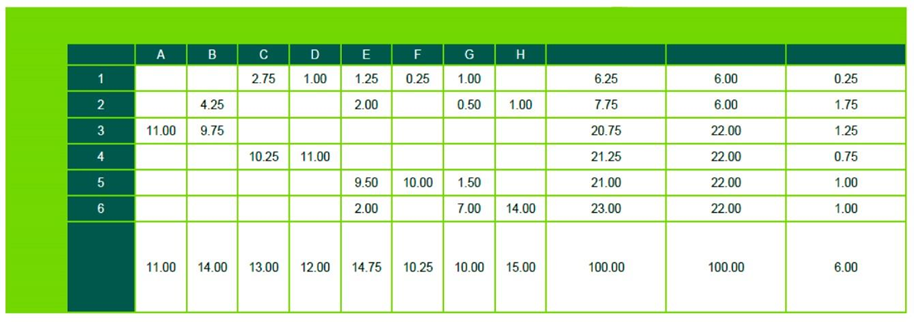 4.5 ИСПОЛЬЗОВАНИЕ СПОСОБА СУДЕЙСКОЙ ОЦЕНКИСпособ судейской оценки использует шкалу 0–3. В целях четкого и последовательного применения шкалы судейская оценка должна осуществляться с помощью:критериев оценки, предоставляющих подробные инструкции по каждому аспекту;шкалы 0–3, где:• 0: исполнение не соответствует отраслевому стандарту;• 1: результат соответствует отраслевому стандарту;• 2: исполнение соответствует отраслевому стандарту и в некоторых отношениях превосходит его;                                   • 3: исполнение полностью превосходит отраслевой стандарт и оценивается как                                 отличное.Три эксперта проводят судейскую оценку по каждому аспекту, в то время как четвертый эксперт выступает в роли судьи, когда возникает необходимость воспрепятствовать утверждению оценки, вынесенной большинством голосов.4.6 ОЦЕНКА ПО ИЗМЕРИМЫМ ПАРАМЕТРАМОценка каждого аспекта осуществляется тремя экспертами. Если не указано иное, присуждается только максимальная или нулевая оценка. Критерии частичной оценки четко определяются по месту использования в рамках аспекта.4.7 ИСПОЛЬЗОВАНИЕ ОЦЕНКИ ПО ИЗМЕРИМЫМ ПАРАМЕТРАМ И СУДЕЙСКОЙ ОЦЕНКИРешения относительно выбора критериев и методов оценки принимаются во время разработки проекта чемпионата с помощью схемы выставления оценок и конкурсного задания.4.8  СПЕЦИФИКАЦИИ ОЦЕНКИ КОМПЕТЕНЦИИ	Допустимые отклонения определяются экспертами на месте проведения чемпионата до его начала.•	Эксперты устанавливают и соблюдают международные процедуры подготовки и нанесения систем международных окончательной отделки автомобилей.•	Конкурсантам предоставляются технические руководства по соответствующей системе окрашивания.•	При нарушении выбранных процедур окрашивания во время работы над конкурсным заданием оценка может снижаться.•	Оценивание «вслепую» производится в отношении зачистки, дизайна и подбора цвета.	Критерии оценки по измеримым параметрамПример: направление А1 «Подготовка панелей наружной обшивки от производителя автомобиля»	Критерии оценки по измеримым параметрамПример: направление В1 «Подбор цвета»Подбор цвета «на глаз»Присужденные	% баллыВстык	10,0 9,5 9,0 8.5 8,0Смешение	7,5 7,0 6,5 6,0 5,5 5,0Без смешения	4,5 4,0 3,5 3,0 2,52,0Точность подбора цвета95 % 90 % 85 % 80 % 75 % 70 % 65 % 60 % 55 % 50 % 45 % 40 % 35 % 30 % 25 % 20 %15 %Критерии оценки по измеримым параметрамПример: направление F1 «Размеры декоративного элемента»1 балл        допуск по размеру № 1 = ± 2 мм                      Д/Н 1 балл        допуск по размеру № 2 = ± 2 мм                      Д/НКритерии оценки по измеримым параметрамПримеры аспектов: «Нанесение грунтовочного слоя при точечном ремонте»Критерии оценки по измеримым параметрамПримеры аспектов: «Нанесение грунтовочного слоя при точечном ремонте»0,5 баллов - Правильно ли нанесен грунтовочный слой?Соблюдение границ участка нанесения грунтовочного слоя при точечном ремонте1,0 балл - Однородность грунтовочного слоя, отсутствие полосПри незначительной неоднородности вычитается 0,5 балла, при значительной — 1 балл0,5 баллов - Соблюдены ли техника безопасности и нормы охраны здоровья и окружающей среды? Нанесение грунтовочного слоя распылением4.9 РЕГЛАМЕНТ ОЦЕНКИ КОМПЕТЕНЦИИ.Эксперты совместно определят критерии оценки, контрольные точки и размерные допуски для ведомостей судейской оценки и оценки по измеримым параметрам. Ведомости оценок устанавливают стандарты, которым могут следовать команды оценивания. Пример: дефекты типа кратер, рыбий глаз и т. д.Оценка проводится различными группами экспертов. В составе каждой группы имеется эксперт с опытом участия в международных чемпионатах. Взвешивание оценок производится с целью обеспечения равномерного распределения баллов по ВСЕМ группам в соответствии с процедурами оценки.В ходе чемпионата происходит ротация групп — так обеспечивается ежедневный баланс в оценках конкурсантов и обмен информацией между экспертами.	Оценки заносятся в систему информационной поддержки чемпионата (CIS) по завершении каждого раздела/модуля ответственными группами экспертов5. КОНКУРСНОЕ ЗАДАНИЕ5.1 ОБЩИЕ РЕКОМЕНДАЦИИРазработка конкурсного задания происходит в соответствии с разделами 3 и 4. Данные рекомендации не являются обязательными.Будь то отдельный элемент или ряд обособленных или связанных между собой модулей, конкурсное задание позволяет провести оценку компетенции по каждому направлению спецификации стандартов WorldSkills (WSSS).Цель конкурсного задания — предоставить полные и сбалансированные возможности для проведения оценки по спецификации стандартов в соответствии со схемой выставления оценок. Взаимосвязь между конкурсным заданием, схемой выставления оценок и спецификацией стандартов будет ключевым показателем качества.Конкурсное задание не охватывает области, выходящие за пределы спецификации стандартов, и не влияет на баланс оценок в рамках спецификации стандартов, за исключением обстоятельств, указанных в разделе 2.5.2 ФОРМАТ/СТРУКТУРА КОНКУРСНОГО ЗАДАНИЯЕдиное конкурсное задание с подлежащими оценке по отдельности модулями, блоками/заданиями.•	Конкурсное задание распространяется не менее чем за шесть месяцев до чемпионата.•	Задание по художественной покраске размещается на Форуме экспертов не позднее чем за четыре месяца до чемпионата, снабжается сопутствующей документацией и фотографическими свидетельствами выполнения задания в течение 4 ч без учета длительности сушки.•	Задание по художественной покраске размещается на форуме экспертов в форме чертежа, выполненного в системе автоматизированного проектирования, утвержденной к использованию ассоциацией WorldSkills.•	Лицо, отвечающее за задание по художественной покраске, также разрабатывает и представляет шкалу оценки этого задания.•	На Форуме экспертов размещаются четыре задания по художественной покраске/проекта задания для просмотра всеми странами/регионами. Они могут использоваться конкурсантами в целях практики. Задание по художественной покраске выбирается на чемпионате методом голосования.•	Задание по художественной покраске/проект задания должно соответствовать критериям, изложенным ниже.5.3 ТРЕБОВАНИЯ К ПРОЕКТУ КОНКУРСНОГО ЗАДАНИЯКонкурсант самостоятельно выполняет задачи, выбранные из предложенных проектов задания. Изменения в этот документ вносятся экспертами на каждом чемпионате.Проекты конкурсных заданий и тестовое задание оформляются в форме стандартных инструкций конкурсанту и ведомости оценок по результатам замеров качества окраски автомобилей.Все конкурсные задания предполагают покраску стандартных современных автомобилей, известных на мировом уровне. Необходимо обеспечить баланс в выборе автомобилей с учетом различного происхождения конкурсантов.	Задание должно предполагать использование двух цветов и не менее трех из перечисленных элементов: линии, круги, дуги, плоскостные фигуры, дуги со смешением цветов, углы, трехмерные фигуры, эллипсы, затенение. Задание должно предполагать наличие минимум одной дуги5.4 РАЗРАБОТКА КОНКУРСНОГО ЗАДАНИЯКонкурсное задание ДОЛЖНО составляться с использованием шаблонов, предоставленных ассоциацией WorldSkills International (www.worldskills.org/expertcentre). Для текстовых документов используйте шаблон Word, для чертежей — шаблон DWG.•	Кто разрабатывает конкурсное задание и модулиКонкурсные задания/модули разрабатываются всеми экспертами.•	Как и где разрабатывается конкурсное задание и модулиКонкурсное задание или модули разрабатываются независимо.•	Когда разрабатывается конкурсное заданиеКонкурсное задание разрабатывается в соответствии со следующими временными рамками:5.5 УТВЕРЖДЕНИЕ КОНКУРСНОГО ЗАДАНИЯПредставление фотографического свидетельства выполнения проекта конкурсного задания.Эксперты голосуют по проектам конкурсных заданий на предыдущем чемпионате. РАСПРОСТРАНЕНИЕ КОНКУРСНОГО ЗАДАНИЯ Конкурсное задание рассылается через вебсайт следующим образом:За шесть месяцев до чемпионата. КООРДИНАЦИЯ КОНКУРСНОГО ЗАДАНИЯ (ПОДГОТОВКА К ЧЕМПИОНАТУ)                  Координацию конкурсного задания осуществляет главный эксперт ИЗМЕНЕНИЕ ЗАДАНИЯ В ХОДЕ ЧЕМПИОНАТАПосле приезда на место проведения чемпионата (до начала чемпионата) эксперты вносят изменения в различные аспекты конкурсного задания.5.6 СВОЙСТВА МАТЕРИАЛЫ ИЛИ СПЕЦИФИКАЦИИ ПРОИЗВОДИТЕЛЯОтдельные материалы и (или) спецификации производителя, необходимые для выполнения конкурсного задания конкурсантом, предоставляются организатором чемпионата и будут доступны на сайте http://worldskills.ru.На первом собрании комитета по вопросам чемпионата после предшествующего чемпионата:Организатор чемпионата должен предоставить список предлагаемых к использованию автомобилей с указанием:•	Марки, модели, года изготовления предложенных автомобилей. •	Распределения заданий между этими автомобилями.•	Правил техники безопасности и норм охраны здоровья и окружающей среды, действующих в стране-организаторе чемпионата.На втором собрании комитета по вопросам чемпионата после предшествующего чемпионата:От организатора чемпионата требуется предоставить окончательный список автомобилей, испытательного и другого оборудования к использованию:•	Марка, модель, год изготовления автомобиля (а также проспекты и руководства по ремонту на CD-дисках, если таковые имеются).•      Серийный номер и информация об испытательном оборудовании (проспекты прилагаются). •      Список производителей/поставщиков автомобилей и оборудования с указанием контактныхданных для получения экспертами дополнительной информации, которая недоступна в их стране/регионе.                  Распределения заданий между предложенными автомобилями                  Не менее чем за двенадцать месяцев до чемпионата:•	Организатор чемпионат должен указать, какие марки и виды полиэфирной шпатлевки, грунтовки и шлифующих веществ будут в наличии.•	Также указываются части кузова, правила охраны окружающей среды и техники безопасности; •	Лакокрасочный материал должен быть доступен всем членам WS.Образцы лакокрасочного материала предоставляются конкурсантам за двенадцать месяцев до чемпионата6. УПРАВЛЕНИЕ КОМПЕТЕНЦИЯМИ И КОММУНИКАЦИЯ6.1 ФОРУМ ЭКСПЕРТОВДо начала чемпионата все дискуссии, коммуникации, сотрудничество и принятие решений, касающиеся соревнования по компетенции, должны проводиться на форуме экспертов по данной компетенции (http://forum.worldskills.ru/). Относящиеся к компетенции решения и коммуникации действительны только в том случае, если они происходят на форуме. Главный эксперт (или эксперт, назначаемый главным экспертом) является модератором данного форума. График коммуникаций и требования к разработке плана чемпионата описаны в правилах чемпионата.6.2 ИНФОРМАЦИЯ О КОНКУРСАНТЕВся информация для зарегистрированных конкурсантов доступна в центре конкурсантов (http://worldskills.ru).Эта информация включает:•	правила чемпионата;•	технические описания;•	схемы выставления оценок;•	конкурсные задания;•	инфраструктурный лист;•	политику и нормы WorldSkills в области охраны труда, техники безопасности и охраны окружающей среды;•	прочую информацию, относящуюся к чемпионату.  6.3 АРХИФ КОНКУРСНЫХ ЗАДАНИЙ [И СХЕМЫ ВЫСТАВЛЕНИЯ ОЦЕНОК] Распространяемые конкурсные задания будут доступы на сайте http://worldskills.ru      6.4 ТЕКУЩЕЕ УПРАВЛЕНИЕежедневное управление компетенциями во время чемпионата определяется в плане проведения чемпионата по компетенциям, который создается оргкомитетом чемпионата по компетенции под руководством главного эксперта. В состав оргкомитета чемпионата входят председатель жюри, главный эксперт и заместитель главного эксперта. План проведения чемпионата по компетенции разрабатывается в течение шести месяцев до чемпионата и окончательно определяется на чемпионате согласованием экспертов. План проведения чемпионата по компетенции можно посмотреть на http://worldskills.ru.7. ПРАВИЛА ТЕХНИКИ БЕЗОПАСНОСТИ ПО КОМПЕТЕНЦИЯМСм. политику WorldSkills в области техники безопасности, норм охраны здоровья и окружающей среды.Конкурсант обязан использовать следующие средства индивидуальной защиты:	Защитная маска. 	Перчатки.	Защитные очки.	Беруши или наушники.	Защитная обувь (предоставляется конкурсантом). 	Пылезащищенный комбинезон с капюшоном.	Соблюдение мер безопасности на рабочем месте (вытяжная вентиляция для сухой шлифовки и распыления краски) обязательно.	Правила техники безопасности должны соответствовать техническим характеристикам лакокрасочных материалов, указанным спонсорами.Также применяются следующие специфические требования безопасности:	Эксперты обязаны использовать надлежащие средства индивидуальной защиты во время инспекций, проверок и работы с проектом конкурсанта.	Все конкурсанты обязаны соблюдать технику безопасности при использовании средств защиты во время чемпионата согласно правилам чемпионата.	С участниками проводится инструктаж по ТБ и ОТ в присутствии наставников. Проведение инструктажа фиксируется в специальном протоколе8. ОБОРУДОВАНИЕ И МАТЕРИАЛЫ8.1 ИНФРАСТРУКТУРНЫЙ ЛИСТВ инфраструктурном листе подробно представлено все оборудование, материалы и средства, предоставляемые организатором чемпионата.Инфраструктурный лист доступен на веб-сайте http://worldskills.ru.В инфраструктурном листе определяются позиции и количества, требуемые экспертами для следующего чемпионата. Организатор чемпионата обязан постоянно обновлять информацию в Инфраструктурном листе, указывая фактическое количество для позиций. Позиции, поставляемые организатором чемпионата, приведены в отдельном столбце.На каждом соревновании эксперты должны проверять и обновлять инфраструктурный лист при подготовке к следующему чемпионату. Эксперты обязаны сообщать директору чемпионата от WSI о любых расширениях площадок или списка оборудования.На каждом чемпионате технический обозреватель должен проверять инфраструктурный лист, использованный на этом чемпионате.В Инфраструктурный лист не включаются позиции, наличие которых требуется от конкурсантови (или) экспертов, и позиции, которые запрещается приносить конкурсантам — они указаны ниже.8.2 ИНСТРУМЕНТАЛЬНЫЙ ЯЩИК (TOOLBOX) Конкурсантам не требуется приносить инструментальный ящик. МАТЕРИАЛЫ, ОБОРУДОВАНИЕ И ИНСТРУМЕНТЫ, ПРЕДОСТАВЛЯЕМЫЕ КОНКУРСАНТАМИ Костюм автомаляра;Рабочая одежда;Защитная обувь с жестким носком;Пылезащитный, угольный респиратор ;Полумаска 3М 6200 С ФИЛЬТРАМИ или аналог;Нитриловые (резиновые) перчатки;Беруши ;Защитные очки;Нож канцелярский;Краскопульт для нанесения базы;Краскопульт для нанесения лака;Краскопульт для нанесения грунта;МАТЕРИАЛЫ, ОБОРУДОВАНИЕ И ИНСТРУМЕНТЫ, ПРЕДОСТАВЛЯЕМЫЕ ЭКСПЕРТАМИ:Не применимо.    8.3 МАТЕРИАЛЫ И ОБОРУДОВАНИЕ, ЗАПРЕЩЕННЫЕ НА ПЛОЩАДКЕ КОМПЕТЕНЦИИК использованию и хранению в зоне соревнований допускаются только инструменты и оборудование, утвержденные 80 % голосов экспертов8.4 ПРЕДЛАГАЕМЫЕ СХЕМЫ РАСПОЛОЖЕНИЯ РАБОЧЕЙ ПЛОЩАДКИ И РАБОЧЕГО МЕСТАСхемы расположения рабочих площадок предыдущих чемпионатов доступны на веб-сайте www.worldskills.org/sitelayout. Примерное расположение рабочих площадок: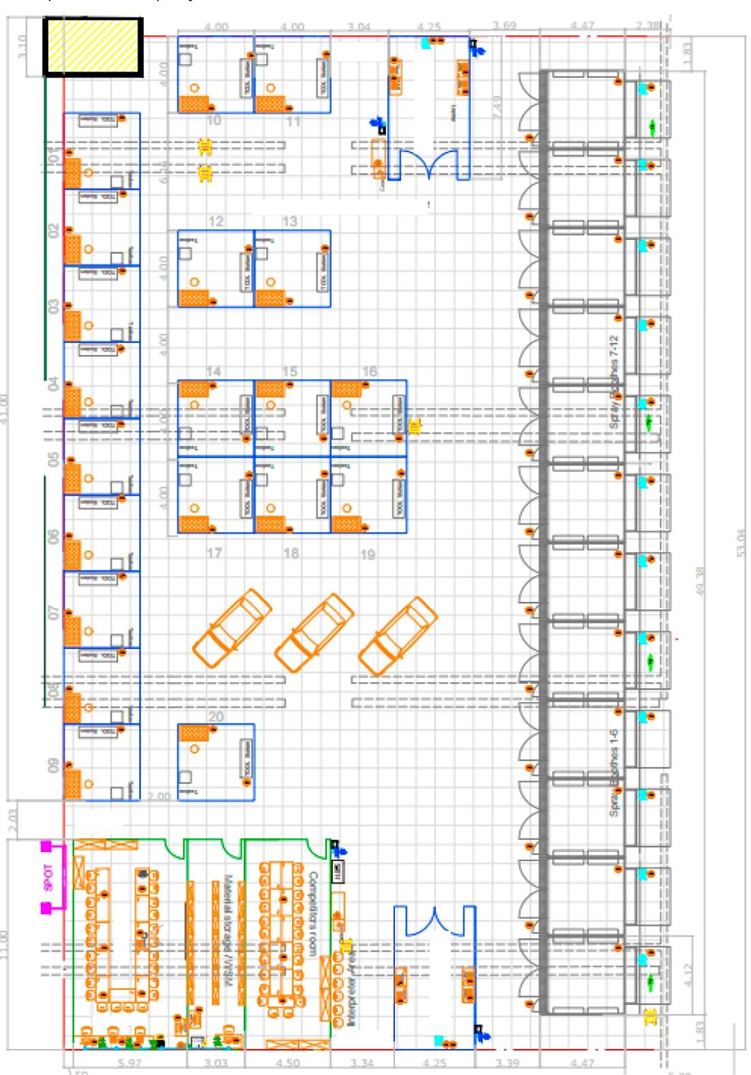 9. ОСОБЫЕ ПРАВИЛА ПО КОМПЕТЕНЦИИПравила компетенций не должны противоречить правилам чемпионата или иметь приоритет перед ними. Они предлагают отдельные уточнения и разъясняют пункты, которые могут меняться от компетенции к компетенции. Сюда входит, в том числе, персональная вычислительная техника, устройства хранения данных, доступ к Интернету, рабочие процедуры и процессы, а также управление документооборотом.     ПОСЕТИТЕЛИ И УЧАСТИЕ СМИДля максимального привлечения посетителей и представителей СМИ могут быть использованы следующие идеи:	попробуйте себя в профессии; 	электронные табло;	описания конкурсного задания;	углубленное понимание действий конкурсанта; 	профили конкурсантов;	карьерные перспективы;                ежедневный отчет о текущей ситуации на чемпионате         ОСОБЫЕ ПРАВИЛА ВОЗРАСТНОЙ ГРУППЫ 14-16 ЛЕТВремя на выполнения задания не должны превышать 4 часов в день.При разработке Конкурсного задания и Схемы оценки необходимо учитывать специфику и ограничения применяемой техники безопасности и охраны труда для данной возрастной группы. Так же необходимо учитывать антропометрические, психофизиологические и психологические особенности данной возрастной группы. Тем самым Конкурсное задание и Схема оценки может затрагивать не все блоки и поля WSSS в зависимости от специфики компетенции.НАПРАВЛЕНИЕНАПРАВЛЕНИЕОТНОСИТЕЛЬНОЕ ЗНАЧЕНИЕ (%)1Организация и управление рабочими процессами5Необходимо знать, понимать и разбираться:	В действующих стандартах техники безопасности и нормах охраны здоровья и окружающей среды в сфере окраски автомобилей.	В принципах использования и хранения средств индивидуальной защиты, а также правильного ухода за ними.Во всех рекомендациях и сведениях, публикуемых поставщиками или производителями используемых средств и оборудования.	В порядке и технологии обслуживания и эксплуатации специализированного оборудования.	В терминологии лакокрасочных материалов и технологий их применения.	В важности правильного обращения с опасными для окружающей среды продуктами и их надлежащей утилизации.	В потенциальном вреде лакокрасочных материалов для окружающей среды.	Во влиянии условий окружающей среды и климатических условий на лакокрасочные материалы и изделия.Необходимо должно уметь:	Применять действующие стандарты техники безопасности и нормы охраны здоровья и окружающей среды, а также лучшие практики в сфере окраски автомобилей.	Надлежащим образом использовать средства индивидуальной защиты и поддерживать их в надлежащем состоянии.	Выполнять установку, настройку и техническое обслуживание всего специализированного оборудования.	Выполнять установку, настройку и техническое обслуживание всего специализированного оборудования для подготовки поверхностей и сушки.	Обеспечивать соблюдение техники безопасности и норм охраны здоровья на рабочем месте.	Соблюдать все рекомендации и указания поставщиков и производителей оборудования и материалов.	Следовать инструкциям производителя, указанным в сертификате безопасности материалов.	Надлежащим образом обращаться с опасными для окружающей среды материалами и утилизировать их.	Использовать только средства, соответствующие требованиям к летучим органическим соединениям (VOC).	Подбирать материалы с учетом воздействия условий окружающей среды и климатических условий на лакокрасочные материалы и средства.	Содержать зону распыления краски в чистоте.2Компетенции коммуникации и межличностных отношений5Необходимо знать, понимать и разбираться:	В типах и назначении технической документации, включая руководства и рисунки как в бумажном, так и электронном виде.В технической терминологии, относящейся к данному навыку. В стандартах отрасли, необходимых для контроля качества, вустной, электронной и письменной формах.	В стандартах, требуемых при обслуживании клиента.Необходимо уметь:	Читать, понимать и находить необходимые технические данные и инструкции в руководствах для рабочей площадки в любом доступном формате.	Обмениваться информацией на рабочем месте с помощью письменных и электронных средств коммуникации в стандартных форматах.	Взаимодействовать на рабочем месте с помощью устных, письменных и электронных средств, чтобы обеспечивать ясность, результативность и эффективность.	Использовать стандартный набор коммуникационных технологий. 	Заполнять отчеты и реагировать на возникающие проблемы ивопросы.	Реагировать на запросы заказчика лично и опосредованно.3Подготовка к покраске14Необходимо знать, понимать и разбираться:	В ассортименте, назначении и способах применения лакокрасочных изделий в рамках следующих процедур:	в чистке;	в удалении загрязняющих веществ;	в устранении незначительных повреждений панелей и покрытия; 	в шлифовке и доочистке;	в удалении иных загрязняющих веществ с поверхностей;	в удалении пыли со всех поверхностей, на которые наносится покрытие;	в защите частей и областей, не подлежащих покраске.Необходимо уметь:	Использовать соответствующие чистящие средства для удаления загрязняющих веществ.	Подготовить поверхности к нанесению покрытия с помощью подходящих абразивных средств.	Выполнять мелкий ремонт панелей.	Выполнять доочистку поверхности перед нанесением краски.	Удалять пыль со всех поверхностей, на которые наносится покрытие. 	Правильным способом удалять другие загрязняющие вещества,такие как клеи, этикетки, герметики.	Должным образом выполнять локализацию зоны окрашивания для защиты окружающих поверхностей.4Нанесение усилителей адгезии и грунтовок11Необходимо знать, понимать и разбираться:	В доступном ассортименте усилителей адгезии и грунтовок. 	В назначении усилителей адгезии и грунтовок.	В показаниях к применению различных усилителей адгезии и грунтовок.	В методах смешивания и нанесения различных усилителей адгезии и грунтовок.	В технологии подготовки и нанесения всех герметиков, например, для стыков, сварочных соединений, швов и т. д.	В принципах выбора материала в зависимости от условий применения.	В характеристиках процесса сушки усилителей адгезии и грунтовок.Необходимо уметь:	Наносить подходящие виды грунтовки или шпатлевки на грунтовку исходя из применяемого процесса:	травильные грунтовки; 	грунтовые поверхности;	грунтовочные шпатлевки; 	грунтовки для пластика;	уф-грунтовки.	Соблюдать правильный порядок зачистки (выравнивания) грунтовочной шпатлевки.	Восстанавливать антикоррозионную защиту окрашиваемых панелей. 	Наносить герметики для швов.	Соблюдать рекомендации изготовителя оборудования или краски (спецификации).	Тщательно отмерять материалы с целью минимизации затрат и вреда для окружающей среды.5Нанесение грунтового и первого слоя краски16Необходимо знать, понимать и разбираться:	В способах получения информации по оттенку и нанесению лакокрасочных материалов.	В видах и характеристиках автомобильных красок и способах их применения.	В порядке предоставления гарантийного обслуживания для отдельных автомобилей.	В принципах применения оборудования для нанесения грунтового и первого слоя краски.	В специализированных видах лакокрасочных покрытий.	В последствиях смешивания материалов в избыточном количестве с точки зрения затрат и вреда для окружающей среды.Необходимо уметь:	Находить информацию об оттенке и порядке применения определенных средств в печатных и электронных источниках.	Использовать подходящие оборудование и технологии для получения нужного оттенка (с использованием компьютера и (или) спектрофотометра).	Использовать образцы цвета и (или) цветовые плашки для определения цвета, оттенка и окончательного цветового варианта.	Применять электронную информацию для получения требуемого цвета и оттенка.	Соблюдать правильный порядок нанесения краски на тест-карту для сравнения с оригинальным и по мере необходимости вносить изменения.	Смешивать и наносить неэффектные цвета, цвета металлик, перламутр, трехслойный перламутр, цвета с дополнительными эффектами.	Наносить грунтовые и первые слои краски на металлические и неметаллические части.	Соблюдать рекомендации изготовителя оборудования или краски (спецификации).	Отмерять материалы с целью минимизации затрат и воздействия на окружающую среду.6Нанесение прозрачного слоя17Необходимо знать, понимать и разбираться: 	В назначении прозрачного слоя.	В порядке определения, смешивания и нанесения прозрачного слоя. 	В важности следования инструкциям изготовителя.	В степени необходимости многофункциональных добавок.	В настройках распылителя для нанесения прозрачного слоя. 	В правильных настройках давления, скорости распылителя,расстоянии и перекрытии слоев для получения отличного результата и выраженного блеска с использованием прозрачных слоев.Необходимо уметь:	Правильно определять, смешивать и наносить прозрачный слой. 	Настраивать распылитель краски для получения правильногодавления, ширины и формы сопла.	Наносить прозрачный слой для получения блеска и структуры, соответствующих существующему покрытию.	Наносить прозрачный слой в соответствии с инструкциями производителя краски во избежание таких дефектов, как потеки, излишняя шероховатость и т. д.	Соблюдать рекомендации изготовителя оборудования или краски (спецификации).	Утилизировать неизрасходованный материал для прозрачного слоя в соответствии с нормами охраны окружающей среды.	Поддерживать рабочее место в порядке и чистоте. 	Избегать перерасхода средства.7Оценка и подгонка цвета11Необходимо знать, понимать и разбираться:	В технологиях нанесения и методах подгонки цвета (цветовой круг Манзеля).	В технических терминах и определениях, используемых при описании цветов.	В последствиях неправильного подбора цвета для покраски в стиле «хамелеон» (неправильное сочетание основного и дополнительного оттенков).	В последствиях изменения концентрации и параметров тонера. 	Во влиянии качества и типа освещения на цвет.	Во влиянии техники распыления на подбор цвета.Необходимо уметь:	Определять и регистрировать цветовой код автомобиля от производителей.	Определять вид и оттенок краски с помощью таблицы оттенков краски производителя и информации по автомобилю.	Сравнивать тест-карту с образцом для определения ошибок при определении цвета (тон, интенсивность, насыщенность, светлота, темнота).	Выбирать и применять подходящие процедуры настройки цвета по образцу.	Выбирать тонеры для исправления несоответствия цвета.	Определять и использовать правильное освещение для подбора цвета.	Использовать правильную скорость распылителя, расстояние, перекрытие слоев для получения качественных тест-карт.	Поддерживать рабочее место в порядке и чистоте. 	Избегать перерасхода средства.8Проектирование, разметка, измерения13Необходимо знать, понимать и разбираться: 	В основах геометрии.	В материалах, подходящих для укрытия зон, не подлежащих покраске.	В способах применения различных материалов для укрытия зон, не подлежащих покраске.	В принципах выбора и применения специализированного измерительного оборудования и оборудования для разметки, например, штангенциркулей, линеек, прямых линеек и т. д.	В технике нанесения деталей.	В принципах использования и обслуживания аэрографов и мини-распылителей краски.Необходимо уметь:	Воспринимать размеры и формы по чертежу.	Использовать нужные инструменты и методы переноса и разметки информации с чертежей на соответствующие панели.	Проводить точные измерения для обеспечения соответствия определенным требованиям.	Чертить дуги и окружности с применением таких чертежных инструментов, как штангенциркуль.	Укрывать не подлежащие окрашиванию части панелей для предотвращения наложения цветов при выполнении художественной покраски.	Укрывать и защищать прилегающие панели, не подлежащие окрашиванию.	Безукоризненно переводить виниловые детали на указанное место без складок, пузырей, порезов и т. д.	Укрывать дверные стойки и другие боковые части кузова.	Укрывать области, не подлежащие окрашиванию, при проведении художественного окрашивания.	Выполнять художественное окрашивание от руки с помощью аэрографа.	Применять ряд декоративных эффектов, включая композиции красок.9Устранять незначительные повреждения и дефекты окрашенных и неокрашенных поверхностей8Необходимо знать, понимать и разбираться: 	В видах дефектов в своей сфере.	В порядке устранения незначительных повреждений и дефектов покраски.	В порядке устранения незначительных повреждений панелей и необходимых материалах.В методах и материалах, необходимых для устранения незначительных повреждений и дефектов покраски.	В способах незаметного точечного ремонта или сочетания красок на ограниченных участках.Необходимо уметь:	Определять виды дефектов, возможных на окрашенной поверхности: неровности, точечные дефекты, потеки, дефекты, возникающие под воздействием условий окружающей среды и т. д.	Применять соответствующие процедуры устранения и исправления дефектов покраски.	Осуществлять «мелкий» ремонт при малых площадях повреждения. 	Оценивать степень мелких повреждений панели и планироватьработу для исправления таких повреждений.	Выполнять мокрую и сухую шлифовку покрытия для устранения и исправления дефектов.	Наносить полиэфирную и эпоксидную шпатлевку для удаления мелких сколов на поверхности панелей.	Подготавливать и маскировать царапины и потертости.	Восстанавливать изначальный уровень блеска с применением техник и материалов для полировки.Всего100№ п/пНаименование модуляМаксимальный баллВремя на выполнение1Модуль D:Шпатлевание повреждения и нанесение ЛКМ. 2 цвета, наружная и внутренняя окраска. Дверь передняя.  25,04,0 часа2Модуль C:Подбор цвета  12,5 2,0 часа3Модуль B:Локальный ремонт. Крыло  12,5 2,0 часа4Модуль E:Нанесение декор. рисунка на деталь, наклейка стикера и полировка. Дверь передняя  25,0 4,0 часа5Модуль A:Окраска новой детали. Крыло  12,5  2,0 часа6Модуль F:Ремонт пластиковой детали и маскирование к автомобиля  12,5  2,0 часа7Временные рамкиЛокальный чемпионатОтборочный чемпионатНациональный чемпионатШаблон Конкурсного заданияБерётся в исходном виде с форума экспертов задание предыдущего Национального чемпионатаБерётся в исходном виде с форума экспертов задание предыдущего Национального чемпионатаРазрабатывается на основе предыдущего чемпионата с учётом всего опыта проведения соревнований по компетенции и отраслевых стандартов за 6 месяцев до чемпионатаУтверждение Главного эксперта чемпионата, ответственного за разработку КЗЗа 2 месяца до чемпионатаЗа 3 месяца до чемпионатаЗа 4 месяца до чемпионатаПубликация КЗ (если применимо)За 1 месяц до чемпионатаЗа 1 месяц до чемпионатаЗа 1 месяц до чемпионатаВнесение и согласование с Менеджером компетенции 30% изменений в КЗВ день С-2В день С-2В день С-2Внесение предложений  на Форум экспертов о модернизации КЗ, КО, ИЛ, ТО, ПЗ, ОТВ день С+1В день С+1В день С+1ТЕМЫ И ЗАДАНИЯПРАВИЛО КОМПЕТЕНЦИИТехнические средства — USB, карты памятиКонкурсантам, экспертам и переводчикам не разрешается приносить на рабочую площадку карты памяти, флэш-карты.Технические средства — персональные портативные компьютеры, планшеты и мобильные телефоныКонкурсантам, экспертам и переводчикам не разрешается приносить на рабочую площадку персональные портативные компьютеры, планшеты и мобильные телефоны.Технические средства — персональные устройства для фото- и видеосъемкиКонкурсантам, экспертам и переводчикам разрешается использовать персональные устройства для фото- и видеосъемки на рабочей площадке только с дня С1 по день С+1. ГЭ и ЗГЭ могут назначать экспертов для изготовления определенных фотографий до С1.Шаблоны, пособия и пр.Конкурсантам не разрешается приносить и использовать на рабочей площадке собственные шаблоны и заранее подготовленные части.Чертежи, записиКонкурсантам не разрешается приносить чертежи или заранее подготовленную информацию на рабочую площадку.Охрана труда, техника безопасности и защита окружающей средыОбратитесь к документу WorldSkills «Политика в области охраны труда, техники безопасности и защиты окружающей среды» и нормативным документам.ОценкаКонкурсантам, экспертам и переводчикам не разрешается выносить бумажные или цифровые копии оценки за пределы рабочей площадки до завершения чемпионата в день С4.